新 书 推 荐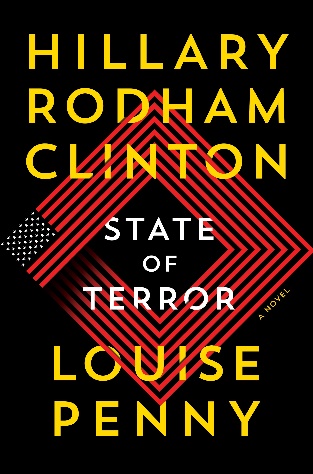 中文书名：《恐怖状态》英文书名：STATE OF TERROR作    者：Hillary Clinton and Louise Penny出 版 社：St. Martin代理公司：ANA/Jackie Huang页    数：512页出版时间：2021年10月代理地区：中国大陆、台湾审读资料：电子稿类    型：小说版权已授：阿拉伯语、巴西、保加利亚、克罗地亚、捷克共和国、丹麦、爱沙尼亚、芬兰、法国、法属加拿大、德国、希腊、匈牙利、以色列、意大利、日本、韩国、立陶宛、荷兰、波兰、葡萄牙、罗马尼亚、西班牙、瑞典、英国、阿尔巴尼亚内容简介：最畅销作家希拉里·克林顿和露易丝·佩妮合著了一部无与伦比的惊悚小说，书中充满了无与伦比的内幕知识2021年2月23日，纽约，Simon & Schuster出版社和St. Martin出版社自豪地宣布将联合出版希拉里·罗德汉姆·克林顿（Hillary Rodham Clinton）和路易丝·佩妮（Louise Penny）的小说。《恐怖状态》（超）两位老朋友和惊悚爱好者的一次独特的合作，该书将于2021年10月12日出版。故事的主人公是一位新上任的国务卿，她在总统大选中败下阵来，最后以国务卿的身份加入她的竞争对手所组建的政府中，此时，美国已经连续四年在世界舞台上采取紧缩的政策，国际地位不断下降。一系列恐怖袭击使全球秩序陷入混乱，国务卿临危受命，迅速组建团队解决这一精心设计的致命阴谋——其目的就是趁美国政府不备之时谋取利益。这部讲述国际阴谋的高风险惊悚小说展现了全球政治风云的幕后和只有知情人才了解的细节。“当有人建议我和我的朋友希拉里一起写一部政治惊悚小说的时候，我觉得这个主意真是太棒了。”路易丝·佩妮说，“进入国务院真是一次不可思议的体验。身处白宫之中。在高风险的危机爆发时，走进国务卿的内心深处。我们在开始创作这本书之前，曾讨论了她当国务卿的那段时间，她最担心什么？而她的答案，就成了现在这本《恐怖国度》。”希拉里·克林顿补充道：“和路易丝一起写一部惊悚小说是我的一个梦想，现在梦想成真了。我对她的每一本书书、书中的人物，以及我俩之间的友情一直津津乐道谊。现在，我们用我们的经验一起探索了高风险外交和背叛的复杂世界。任何事情都不像它们最初展现的样子。”    Simon & Schuster出版社的总裁兼首席执行官乔纳森·卡尔普（Jonathan Karp）和Macmillan 出版集团首席执行官唐·韦斯伯格（Don Weisberg）在一份联合声明中表示，“当我们读到路易丝·佩妮和希拉里·克林顿为《恐怖国度》所写的提纲时，我们马上就意识到天才小说家和全球最具远见卓识的领导人之一合作时，其结果一定会令人惊叹。我们很高兴加入这一出版界的盛事，也期待这部《恐怖国度》能让世界各地大批读者激动不已。”Simon & Schuster出版社和St. Martin出版社还从希拉里·克林顿的代理人，Williams & Connolly公司的罗伯特·B. 巴内特（Robert B. Barnett）和路易丝·佩妮的代理人，格内特公司的大卫·格内特（David Gernert）手中购买了本书的翻译版权和有声书版权，Pan Macmillan公司将在英国同步出版本书。St. Martin出版社的总裁兼出版人珍妮弗·恩德琳（Jennifer Enderlin）将担任本书的编辑。作者简介：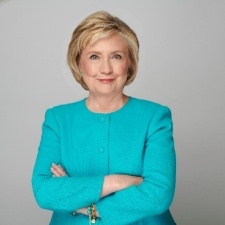 希拉里·罗德汉姆·克林顿（Hillary Rodham Clinton）是美国历史上第一位成为主要政党总统候选人的女性。她在近四十年的时间里代表儿童和妇女为国效力，担任律师、第一夫人和参议员。她也是一位妻子、母亲、祖母，并著有七本书，均由Simon & Schuster出版社出版。照片版权：Joe McNally路易丝·佩妮（Louise Penny）是国际获奖作家、畅销书作家，她的书曾在《纽约时报》（New York Times）、《今日美国》（USA Today）和《环球邮报》（Globe and Mail）的畅销书排行榜上位居第一。她的“首席督察阿尔芒·加马奇系列小说”由圣马丁出版集团旗下的米诺陶尔图书公司（Minotaur Books）出版，已被翻译成31种语言。2017年，她因对加拿大文化有卓越贡献，获得加拿大勋章（Order of Canada）。路易丝·佩妮现在住在蒙特利尔以南的一个村庄里。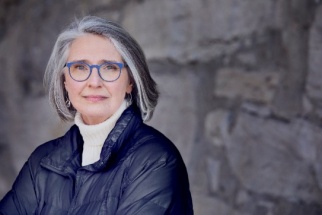 照片版权：Jean-François Bérubé媒体评价："[一部]令人振奋的惊悚小说"。——《人物》杂志（People）"一部让人欲罢不能的书，一部分是狡猾的，一部分是甜蜜的，令人瞠目结舌，情节雄心勃勃，是世界末日。[和]一场高速的外交竞赛。政治迷们会津津乐道于对现实生活中的人的隐晦讽刺，写作中的情感投射、悬而未决的预兆和等待解决的倾向、对友谊的描写、短小的段落、哲学的细语——这些都是佩妮写作的标志。如果克林顿在狡猾地解决政治旧账，她也在甜蜜地颂扬妇女在以后的生活中相互支持。" ——《纽约时报》（New York Times）"如果说得更多，就会剥夺读者在这部紧张的惊悚片中发现的乐趣，由于美国最近从阿富汗撤军，这个故事变得更加相关。《恐怖状态》既有头脑又有心灵，它将道德权衡、政治阴谋、高级间谍活动和纯粹的邪恶完美地融合在一起，克林顿对国务院和外交政策的深入了解和佩妮对类型机制的掌握。"——《洛杉矶时报》（Los Angeles Times）"一贯的娱乐性，佩妮和克林顿在国际阴谋和叙事节奏方面表现出稳健的能力，但《恐怖状态》的真正关键是它的秘密武器：女性友谊。" ——《华盛顿邮报》（Washington Post）"希拉里·罗德姆·克林顿与实力派推理小说家路易丝-佩妮合作的《恐怖状态》是一部充满行动和阴谋的政治惊悚片......克林顿和佩妮创造了一个关于恐怖主义、腐败和外交的令人心动的神秘故事，写得一丝不苟，承诺只有内部人员才能提供细节。" ——《时代》杂志（TIME magazine）"现实生活中的灵感很明显，但这个版本更有趣。"——《娱乐周刊》（Entertainment Weekly）"巨大的、增压的、令人窒息的......这是我读过的最好的政治惊悚小说之一，这部惊悚小说结合了一位前国务卿的第一手内幕知识和一位悬念大师的写作技巧。额外功能：大量邪恶的幽默....《恐怖状态》保持着无情的节奏，有更多的曲折和悬念，我都数不过来。" ——《坦帕湾时报》（Tampa Bay Times）"这部惊悚小说讲述了新任国务卿和主要人物艾伦·亚当斯的旅程....亚当斯部长必须驾驭一个恐怖阴谋、核武器和一个类似特朗普的政府。一路上，亚当斯与她的男性同行的性别歧视言论作斗争，但也在她周围的女性身上找到了友谊和支持......《恐怖状态》还探讨了华盛顿的厌女症，因为主角在男性对手的嘲笑和性别歧视言论中游走。虽然男性角色粗鲁无礼，但女性却通过智取她们的对手而获胜。"——《今日美国》（USA Today）"《恐怖状态》充满了聪明的旁白和转折，让佩妮的粉丝们欣喜不已（而且还有惊喜出现）。但这是它自己的故事。这对写作组合精心制作的惊悚片并不避讳脏话和尖锐的政治刺痛，因为它急于达到其令人窒息的结局。"——《基督教科学箴言报》（Christian Science Monitor）"[一个]令人愉快的博学和非常令人不安的故事......我认为这两位女性都是我们这个时代最有趣和最聪明的人，她们在这里表现得非常出色。克林顿·佩妮的合作是一个特别好的合作，这本书......读起来很愉快。"——《匹兹堡邮报》（Pittsburgh Post-Gazette）"佩妮和克林顿是《恐怖状态》的完美搭档，这是一部让人欲罢不能的惊悚片，其中一位新上任的美国国务卿面临着一场毁灭性的全球危机，读来令人振奋，会让你心跳加速，甚至温暖你的心。"——《圣路易斯邮报》（St. Louis Post Dispatch）"《恐怖状态》是一部政治惊悚小说，它将我牢牢抓住。露易丝·佩妮创造可亲、可信人物的公认技能，以及希拉里·克林顿的政治经验，特别是作为国务卿的经验，共同为读者带来了一本引人入胜的读物，强大的男人和女人疯狂地试图拯救世界....，如果你决定进入'恐怖状态'，请准备抛开你的家务事，并可能牺牲一些睡眠。" ——《弗雷德里克斯堡自由长矛之星》（Fredericksburg Free Lance Star）谢谢您的阅读！请将反馈信息发至：黄家坤（ Jackie Huang）安德鲁·纳伯格联合国际有限公司北京代表处北京市海淀区中关村大街甲59号中国人民大学文化大厦1705室邮编：100872电话：010-82504106传真：010-82504200Email：JHuang@nurnberg.com.cn网址：http://www.nurnberg.com.cn微博：http://weibo.com/nurnberg豆瓣小站：http://site.douban.com/110577/微信订阅号：ANABJ2002